REGISTRATION FORMInstructions:  Read every question carefully.  Answer every question, leave no question unanswered. If a question is not applicable, please put N/A for the answer.  An applicant who intentionally makes a false statement of a material fact or practiced, or attempted to practice, any deception or fraud in this application, will be rejected. YOUTH POLICE ACADEMY APPLICATION FORMName: ____________________________________________________________________________________        Last						First 					MI Address: __________________________________________________________________________________ Street						City			 		ZipDate of Birth:  ___________________________Email Address: __________________________________________________ Sex: ________ Race:_________Driver’s license #: ________________________________________________ State: ________ Exp: ________Home phone: __________________________________ Work phone: _________________________________Place of Employment: _______________________________________________________________________Address: __________________________________________________________________________________Current School: ____________________________________________________________________________Current GPA: ___________________Parent/Guardian Name(s): ______________________________________________________________________________________________________________________________________________________________Sibling(s) Name(s) and Date of Birth: _________________________________________________________________________________________________________________________________________________________________________________________________________________________________________________________________________________________________________________________________________Have you ever been arrested, charged or convicted of any crime or offense other than minor traffic offenses?   If yes, please explain in detail and include what action was taken against you: __________________________________________________________________________________________________________________________________________________________________________________________________________________________________________________________________________________________________________________________________________________________________________________________________________________________________________________________________Name, address and phone numbers for two adult character references who are not related to you: 1.  _______________________________________________________________________________________     _______________________________________________________________________________________     _______________________________________________________________________________________ 2.  _______________________________________________________________________________________     _______________________________________________________________________________________     _______________________________________________________________________________________Write a short Essay about how you heard about the Youth Police Academy and why you wish to attend.  (Attach a separate sheet if needed)______________________________________________________________________________________________________________________________________________________________________________________________________________________________________________________________________________________________________________________________________________________________________________________________________________________________________________________________________________________________________________________________________________________________________________________________________________________________________________________________________________________________________________________________________________________________________________________________________________________________________________________________________________________________________________________________________________________________________________________________________________________________________________________________________________________________________________________________________________________________________________________________________________________________________________________________________________________________________________________________________________________________________________________________________________________________________________________________________________________________________________________________________________________________________________________________________________________________________________________________________________________________________________________________________________________________________________________________________________________________________________________________________________________________________________________________________________________________________________________________________________________________________________________________________________________________________________________________________________________All applications are subject to a background investigation inclusive of criminal history, police contacts, school discipline, attendance, and personal references.  The City of Burlington/Edgewater Park Twp Police Department reserves the right to determine an applicant’s participation in the Youth Police Academy._________________________________________________________			_______________                   APPLICANT SIGNATURE   							      DATE_________________________________________________________			________________                 PARENT/GUARDIAN SIGNATURE						      DATECity of Burlington Police Department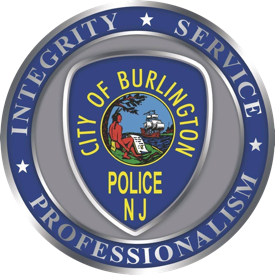 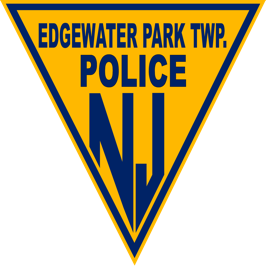 525 High Street, Burlington, NJ 08016&Edgewater Park Twp. Police Department400 Delanco Rd, Edgewater Park, NJ 08010CITY OF BURLINGTON/EDGEWATER PARK TWP YOUTH POLICE ACADEMY 
LIABILITY WAIVER FORMI, _______________________________, the undersigned, being the lawful parent or            PRINT PARENT/GUARDIAN NAMEguardian of ________________________________, hereby give permission and	
                                       PRINT NAME OF CHILDauthorization for my son /daughter to participate in the City of Burlington and the Township of Edgewater Park Police Department joint Youth Police Academy and all of the activities therein.  Permission is granted to have my son/daughter transported to and from the Wilbur Watts Intermediate School, 550 High St, Burlington, NJ 08016, to participate in these activities.I hereby release and discharge the City of Burlington and the Township of Edgewater Park, the City of Burlington and the Township of Edgewater Park Police Departments, the City of Burlington and the Township of Edgewater Park Police Officers, their agents and employees thereof, from all liability claims and causes of action that I may have for personal injuries, damages or losses of any nature, which may result or occur as a result of my child’s participation in this program in any capacity or function as a City of Burlington and the Township of Edgewater Park Police Department joint Youth Police Academy participant.I further agree to have my child obey the directives of the City of Burlington and the Township of Edgewater Park Police Department joint Youth Police Academy Instructors, Police Officers, or their designees while participating in the program.  Additionally, participation in the program can be rescinded at any time during the course of the program and is determined at the sole and absolute discretion of the Youth Police Academy Instructors.I hereby attest to having read this document and acknowledge the understanding thereof.______________________________________   		___________________PARENT/GUARDIAN SIGNATURE						    DATE									City of Burlington Police Department525 High Street, Burlington, NJ 08016&Edgewater Park Twp. Police Department400 Delanco Rd, Edgewater Park, NJ 08010CITY OF BURLINGTON/EDGEWATER PARK TWP YOUTH POLICE ACADEMY PHYSICAL WAIVER FORMPhysician’s Name: _________________________________________________________Street Address: ___________________________________________________________City, State, Zip: ___________________________________________________________Phone Number: ___________________________________________________________I certify that I have examined______________________________ and found him/her medically              PRINT NAME OF APPLICANTqualified to participate in a police physical fitness program. The program includes daily physical activities that include, but are not limited to, running, jumping, push-ups, sit-ups, as well as other calisthenics and cardio-vascular exercises.I also certify that I am a licensed medical physician, physician’s assistant or family nurse practitioner.___________________________________     			________________________                   PHYSICIAN’S  SIGNATURE							         DATE		Participation Restrictions:__________________________________________________________________________________________________________________________________________________________________							FIREARMS TRAINING AUTHORIZATION / WAIVER OF LIABILITYThe undersigned, _______________________________, hereby gives permission and authorization for                                                    PRINT PARENT/GUARDIAN NAMEmy son/daughter ________________________________ to participate in the firearms training that will be 			      PRINT NAME OF CHILDconducted as part of the City of Burlington and the Township of Edgewater Park Police Department’s joint Youth Police Academy.  The undersigned understands that all live fire training will be conducted at a shooting range authorized for such activities by the City of Burlington and the Township of Edgewater Park Police Department, the Burlington County Prosecutor’s Office and the New Jersey Police Training Commission.  The undersigned further understands that appropriate training and education will be presented to my son/daughter by Firearms Instructors certified by the Police Training Commission prior to the handling of any firearms.  All participants in the firearms training of the Youth Police Academy will adhere to all rules and regulations of the shooting range.  All participants of the Youth Police Academy will also adhere to all instructions pertaining to the safe handling of firearms as well as the instructions of the Firearms Instructors and Academy Instructors present at the shooting range.  I, the undersigned, therefore agree to have my child obey all directives given to him/her during their participation in this activityI FURTHER ACKNOWLEDGE THAT ANY SAFETY VIOLATION, OR FAILURE TO COMPLY WITH INSTRUCTIONS OR DIRECTIVES ON THE PART OF MY SON/DAUGHTER, WHILE ON THE SHOOTING RANGE, NO MATTER HOW MINOR, WILL RESULT IN MY SON/DAUGHTER’S IMMEDIATE REMOVAL FROM THE SHOOTING RANGE AND DISMISSAL OF MY SON/DAUGHTER FROM THE YOUTH POLICE ACADEMY.  The undersigned hereby releases and discharges the City of Burlington and the Township of Edgewater Park, the City of Burlington and the Township of Edgewater Park Police Departments, the City of Burlington and the Township of Edgewater Park Police Officers, their agents and employees thereof, from all liability claims of action that the undersigned may have for personal injuries, damages or losses of any nature, which may result, or occur as a result of participation in the firearms training of the Youth Police Academy.Participation in the firearms training can be rescinded at any time during the course of the Youth Police Academy without cause and is in the sole and absolute discretion of the Police Instructors.I hereby attest to having read this document, acknowledge the understanding thereof, and authorize my son/daughter to participate in this activity.____________________________________________     		              _________________________           PARENT/GUARDIAN SIGNATURE						      DATE			Child's Name:Child's Name:Child's Name:Address:Address:Phone:Date of Birth:Date of Birth:Date of Birth:Adult T-shirt Size:Adult T-shirt Size:    M          L          XL         XXLParent's Name:Parent's Name:Parent's Name:Parent's Name:Phone: Phone: Phone: Phone: Home: Home: Home: Home: Home: Home: Home: Home: Home: Work:Work:Work:Work:Work:Work:Work:Work:Work:Cell:Cell:Cell:Cell:Cell:Cell:Cell:Cell:Cell:Address Address Address Address (if different)(if different)(if different)(if different)Emergency contact if parents cannot be reached (Name, Address. Phone)Emergency contact if parents cannot be reached (Name, Address. Phone)Emergency contact if parents cannot be reached (Name, Address. Phone)Emergency contact if parents cannot be reached (Name, Address. Phone)Emergency contact if parents cannot be reached (Name, Address. Phone)Emergency contact if parents cannot be reached (Name, Address. Phone)Emergency contact if parents cannot be reached (Name, Address. Phone)Emergency contact if parents cannot be reached (Name, Address. Phone)Emergency contact if parents cannot be reached (Name, Address. Phone)Emergency contact if parents cannot be reached (Name, Address. Phone)Emergency contact if parents cannot be reached (Name, Address. Phone)Are there any medical issues, allergies, behavioral issues, or dietary restrictions, which we should be aware of? 
(Please be specific)Are there any medical issues, allergies, behavioral issues, or dietary restrictions, which we should be aware of? 
(Please be specific)Are there any medical issues, allergies, behavioral issues, or dietary restrictions, which we should be aware of? 
(Please be specific)Are there any medical issues, allergies, behavioral issues, or dietary restrictions, which we should be aware of? 
(Please be specific)Are there any medical issues, allergies, behavioral issues, or dietary restrictions, which we should be aware of? 
(Please be specific)Are there any medical issues, allergies, behavioral issues, or dietary restrictions, which we should be aware of? 
(Please be specific)Are there any medical issues, allergies, behavioral issues, or dietary restrictions, which we should be aware of? 
(Please be specific)Are there any medical issues, allergies, behavioral issues, or dietary restrictions, which we should be aware of? 
(Please be specific)Are there any medical issues, allergies, behavioral issues, or dietary restrictions, which we should be aware of? 
(Please be specific)Are there any medical issues, allergies, behavioral issues, or dietary restrictions, which we should be aware of? 
(Please be specific)Are there any medical issues, allergies, behavioral issues, or dietary restrictions, which we should be aware of? 
(Please be specific)Are there any medical issues, allergies, behavioral issues, or dietary restrictions, which we should be aware of? 
(Please be specific)Are there any medical issues, allergies, behavioral issues, or dietary restrictions, which we should be aware of? 
(Please be specific)Physician's name, address, and number:Physician's name, address, and number:Physician's name, address, and number:Physician's name, address, and number:Physician's name, address, and number:Physician's name, address, and number:Physician's name, address, and number:Physician's name, address, and number:Physician's name, address, and number:Physician's name, address, and number:Physician's name, address, and number:Physician's name, address, and number:Physician's name, address, and number:Child's Health Insurance Carrier:Child's Health Insurance Carrier:Child's Health Insurance Carrier:Child's Health Insurance Carrier:Child's Health Insurance Carrier:Child's Health Insurance Carrier:Child's Health Insurance Carrier:Child's Health Insurance Carrier:I certify that I am the parent/legal guardian of the aforementioned child, who has my permission to participate in the City of Burlington/Edgewater Park Twp. Youth Police Academy.  In the event of illness or accident in the course of this program, I request that measures be instituted without delay as the judgment of medical personnel dictate.  I am also aware that during the course of these events video recorders and cameras will be present and such photos and/or recordings will be used for training and/or public awareness purposes.  I give permission for the image of my child to be use for the above stated purposes.I certify that I am the parent/legal guardian of the aforementioned child, who has my permission to participate in the City of Burlington/Edgewater Park Twp. Youth Police Academy.  In the event of illness or accident in the course of this program, I request that measures be instituted without delay as the judgment of medical personnel dictate.  I am also aware that during the course of these events video recorders and cameras will be present and such photos and/or recordings will be used for training and/or public awareness purposes.  I give permission for the image of my child to be use for the above stated purposes.I certify that I am the parent/legal guardian of the aforementioned child, who has my permission to participate in the City of Burlington/Edgewater Park Twp. Youth Police Academy.  In the event of illness or accident in the course of this program, I request that measures be instituted without delay as the judgment of medical personnel dictate.  I am also aware that during the course of these events video recorders and cameras will be present and such photos and/or recordings will be used for training and/or public awareness purposes.  I give permission for the image of my child to be use for the above stated purposes.I certify that I am the parent/legal guardian of the aforementioned child, who has my permission to participate in the City of Burlington/Edgewater Park Twp. Youth Police Academy.  In the event of illness or accident in the course of this program, I request that measures be instituted without delay as the judgment of medical personnel dictate.  I am also aware that during the course of these events video recorders and cameras will be present and such photos and/or recordings will be used for training and/or public awareness purposes.  I give permission for the image of my child to be use for the above stated purposes.I certify that I am the parent/legal guardian of the aforementioned child, who has my permission to participate in the City of Burlington/Edgewater Park Twp. Youth Police Academy.  In the event of illness or accident in the course of this program, I request that measures be instituted without delay as the judgment of medical personnel dictate.  I am also aware that during the course of these events video recorders and cameras will be present and such photos and/or recordings will be used for training and/or public awareness purposes.  I give permission for the image of my child to be use for the above stated purposes.I certify that I am the parent/legal guardian of the aforementioned child, who has my permission to participate in the City of Burlington/Edgewater Park Twp. Youth Police Academy.  In the event of illness or accident in the course of this program, I request that measures be instituted without delay as the judgment of medical personnel dictate.  I am also aware that during the course of these events video recorders and cameras will be present and such photos and/or recordings will be used for training and/or public awareness purposes.  I give permission for the image of my child to be use for the above stated purposes.I certify that I am the parent/legal guardian of the aforementioned child, who has my permission to participate in the City of Burlington/Edgewater Park Twp. Youth Police Academy.  In the event of illness or accident in the course of this program, I request that measures be instituted without delay as the judgment of medical personnel dictate.  I am also aware that during the course of these events video recorders and cameras will be present and such photos and/or recordings will be used for training and/or public awareness purposes.  I give permission for the image of my child to be use for the above stated purposes.I certify that I am the parent/legal guardian of the aforementioned child, who has my permission to participate in the City of Burlington/Edgewater Park Twp. Youth Police Academy.  In the event of illness or accident in the course of this program, I request that measures be instituted without delay as the judgment of medical personnel dictate.  I am also aware that during the course of these events video recorders and cameras will be present and such photos and/or recordings will be used for training and/or public awareness purposes.  I give permission for the image of my child to be use for the above stated purposes.I certify that I am the parent/legal guardian of the aforementioned child, who has my permission to participate in the City of Burlington/Edgewater Park Twp. Youth Police Academy.  In the event of illness or accident in the course of this program, I request that measures be instituted without delay as the judgment of medical personnel dictate.  I am also aware that during the course of these events video recorders and cameras will be present and such photos and/or recordings will be used for training and/or public awareness purposes.  I give permission for the image of my child to be use for the above stated purposes.I certify that I am the parent/legal guardian of the aforementioned child, who has my permission to participate in the City of Burlington/Edgewater Park Twp. Youth Police Academy.  In the event of illness or accident in the course of this program, I request that measures be instituted without delay as the judgment of medical personnel dictate.  I am also aware that during the course of these events video recorders and cameras will be present and such photos and/or recordings will be used for training and/or public awareness purposes.  I give permission for the image of my child to be use for the above stated purposes.I certify that I am the parent/legal guardian of the aforementioned child, who has my permission to participate in the City of Burlington/Edgewater Park Twp. Youth Police Academy.  In the event of illness or accident in the course of this program, I request that measures be instituted without delay as the judgment of medical personnel dictate.  I am also aware that during the course of these events video recorders and cameras will be present and such photos and/or recordings will be used for training and/or public awareness purposes.  I give permission for the image of my child to be use for the above stated purposes.I certify that I am the parent/legal guardian of the aforementioned child, who has my permission to participate in the City of Burlington/Edgewater Park Twp. Youth Police Academy.  In the event of illness or accident in the course of this program, I request that measures be instituted without delay as the judgment of medical personnel dictate.  I am also aware that during the course of these events video recorders and cameras will be present and such photos and/or recordings will be used for training and/or public awareness purposes.  I give permission for the image of my child to be use for the above stated purposes.I certify that I am the parent/legal guardian of the aforementioned child, who has my permission to participate in the City of Burlington/Edgewater Park Twp. Youth Police Academy.  In the event of illness or accident in the course of this program, I request that measures be instituted without delay as the judgment of medical personnel dictate.  I am also aware that during the course of these events video recorders and cameras will be present and such photos and/or recordings will be used for training and/or public awareness purposes.  I give permission for the image of my child to be use for the above stated purposes.Date Date Date Date Date Signature of Parent/GuardianSignature of Parent/GuardianSignature of Parent/GuardianSignature of Parent/GuardianSignature of Parent/GuardianSignature of Parent/Guardian